Ffurflen Gais – Pennaeth Cyd-ysgrifenyddiaeth Cyngor Partneriaeth y GweithluDychweler erbyn – Jonathan.lloyd@wlga.gov.ukEnw:Manylion CyswlltCyfeiriad e-bost personol:Cyfeiriad e-bost gwaith: Rhif ffôn cartref:Rhif ffôn symudol:Dull cyswllt dewisol: Nodwch isod unrhyw ddyddiadau nad ydych chi ar gael i fynychu cyfweliad yn y mis ar ôl y dyddiad cau ar gyfer y swydd:Hanes GyrfaAmgaewch CV cryno wrth ddychwelyd y ffurflen gais hon.Gallu IeithyddolNodwch eich lefel gallu ysgrifenedig yn Gymraeg a Saesneg. Saesneg: Cymraeg: Nodwch eich lefel gallu darllen yn Gymraeg a Saesneg. Saesneg: Cymraeg: Nodwch eich lefel gallu llafar yn Gymraeg a Saesneg. Saesneg: Cymraeg: Iaith Ddewisol: Byddwn yn ceisio sicrhau bod eich asesiad yn yr iaith o’ch dewis.Nodwch, efallai y bydd ceisiadau wedi’u cwblhau yn y Gymraeg yn cael eu hanfon i gael eu cyfieithu i’r Saesneg.HyfforddiantRhowch ragor o wybodaeth i ni am unrhyw hyfforddiant y credwch allai fod yn berthnasol i’r cais hwn, gan gynnwys aelodaeth o sefydliadau proffesiynol, gwaith gwirfoddol ac ati.Cyn cwblhau’r adran hon darllenwch y canllawiau i ymgeiswyr ar ddiwedd y ffurflen hon.Adran 1: Meini Prawf Penodol i’r SwyddGofalwch eich bod yn rhoi sylw digonol i bob un o’r meini prawf hanfodol yn eich ateb, gan ddefnyddio eich profiad, gwybodaeth a chyflawniadau oherwydd byddwch yn cael eich asesu ar sail y dystiolaeth a roddir ar gyfer pob maen prawf.Disgwylir i chi gadw’ch tystiolaeth i uchafswm o 300 gairNi fyddwn yn ystyried unrhyw dystiolaeth dros 300 gair.Cofiwch gynnwys nifer geiriauMaen Prawf Penodol i’r Swydd 1:Tystiolaeth o arwain a grymuso tîm, i sicrhau ansawdd uchel a chysondeb, mewn amgylchedd cymhleth sy’n gallu bod yn heriol weithiau.Maen Prawf Penodol i’r Swydd 2:Tystiolaeth o hyder a gwydnwch wrth reoli rhaglenni gwaith cymhleth a chyflawni o fewn amserlenni y cytunir arnynt, gyda phrofiad a dealltwriaeth o amgylchedd y gwasanaeth cyhoeddus.Maen Penodol i’r Swydd 3:Tystiolaeth o allu i gydweithio â rhanddeiliaid amrywiol i ystyried effaith ddilynol rhoi newid ar waith.Adran 2: Meini Prawf DymunolNid yw’r priodweddau canlynol yn hanfodol ar gyfer y swydd benodol hon ond nodwyd eu bod yn ddymunol. Bydd y rhain ond yn cael eu hystyried os oes dau ymgeisydd (neu fwy) yn cyrraedd yr un sgôr yn y cyfnod ymgeisio neu gyfweld.Disgwylir i chi gadw’ch tystiolaeth i uchafswm o 300 gairNi fyddwn yn ystyried unrhyw dystiolaeth dros 300 gair.Cofiwch gynnwys nifer geiriauMaen Prawf Dymunol 1:Mae sgiliau Cymraeg yn DdymunolAdran 3: Cyflawniadau yn erbyn Cymwyseddau AllweddolDarparwch dystiolaeth yn erbyn pob un o’r cymwyseddau allweddol isod. Disgwylir i chi gadw’ch tystiolaeth i tua 300 gair y cymhwysedd.Ni fyddwn yn ystyried unrhyw dystiolaeth dros 300 gair.Cofiwch gynnwys nifer geiriauCymhwysedd Allweddol 1: Arwain a Chyfathrebu – Egluro strategaethau a chynlluniau, cyfathrebu diben a chyfeiriad yn glir a gyda brwdfrydeddCymhwysedd Allweddol 2: Newid a Gwella - Casglu, defnyddio a rhannu barn a safbwyntiau cwsmeriaid yn effeithiol gan randdeiliaid amrywiol er mwyn sicrhau gwell polisi a darpariaethCymhwysedd Allweddol 3: Rheoli gwasanaeth o ansawdd - Sicrhau cydymffurfiaeth â gofynion cyfreithiol, rheoleiddiol a diogelwch wrth ddarparu gwasanaethau a chynnwys amrywiaeth ac ystyriaethau cydraddoldeb ymhob cynllun Cymhwysedd Allweddol 4: Cyflawni’n Ddi-oed – Cynnal perfformiad effeithiol dan amgylchiadau anodd o bryd i’w gilydd, gan annog eraill i wneud yr un fathDatganiadBydd yr holl ohebiaeth yn cael ei hanfon yn electronig os nad ydych chi’n nodi’n wahanol☐ Byddai’n well gen i dderbyn gohebiaeth drwy’r post mewnol yn lle’n electronig. Ym mha iaith hoffech chi dderbyn gohebiaeth am eich cais?Ym mha iaith yr hoffech chi gael eich asesu os ydych chi’n llwyddiannus?Nodwch unrhyw ddyddiadau na fyddech chi ar gael ar gyfer cyfweliad:Nodwch na fydd aelodau’r panel yn gweld gweddill y ffurflen honDatganiad y Cynllun Gwarantu Cyfweliad ar gyfer Pobl AnablNodwch na fydd aelodau’r panel yn gweld y rhan hon o’r ffurflen - bydd ar wahân ac yn cael ei monitro gan y Tîm Recriwtio a fydd yn sicrhau y bydd unrhyw ymgeiswyr a bennir yn gymwys yn y cyfnod sifftio yn cael eu cyfweld.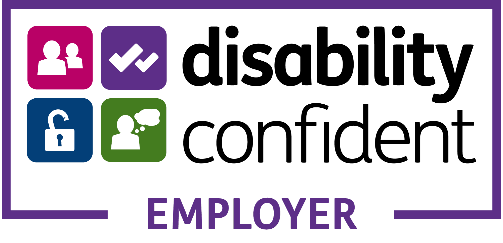 Rydym yn gweithredu o dan y cynllun Hyderus o ran Anabledd (Disability Confident Employer) ac yn croesawu ceisiadau gan bobl anabl. Mae’r cynllun hwn yn rhoi sicrwydd o gyfweliad i bobl anabl os ydynt yn bodloni’r gofynion hanfodol ar gyfer y swydd. Os dangosir tystiolaeth ‘dderbyniol’ o’r sgiliau a’r priodweddau ar gyfer y swydd yr ymgeisiwyd amdani byddwn yn eich gwahodd am gyfweliad yn awtomatig. Mae tystiolaeth ‘dderbyniol’ yn cyfeirio at y meini prawf gofynnol i wneud y swydd.Ydych chi’n credu bod gennych chi anabledd ac a ydych am gael eich ystyried dan y trefniant hwn?☐  Ydw☐  Nac ydwOs ydych chi wedi dewis ‘ydw’, er mwyn i bob ymgeisydd gystadlu’n gyfartal yn ystod y broses recriwtio byddem yn ddiolchgar pe baech yn dweud wrthym, ar ôl i chi dderbyn gwahoddiad i gyfweliad, am unrhyw ofynion neu addasiadau rydych chi am iddynt gael eu gwneud, cyn neu gydol y broses ddethol.Os ydych chi’n ymgeisydd llwyddiannus, byddwch yn cael cyfle i drafod unrhyw addasiadau rhesymol gyda’n cynghorydd iechyd galwedigaethol, byddwch hefyd yn cael asesiad cyfarpar sgrin arddangos llawn. Bydd darparu’r wybodaeth hon yn ein helpu i ystyried ffyrdd y gallwn ni ddiwallu eich anghenion yn rhesymol. Rydym wedi ymrwymo i wneud addasiadau rhesymol fel y gall ein gweithwyr sydd ag anableddau gyflawni eu dyletswyddau’n effeithiol.Cyfle CyfartalPam rydym ni’n casglu eich gwybodaeth?Bydd y wybodaeth hon ond yn cael ei defnyddio gan Adnoddau Dynol i ddarparu ystadegau anhysbys at ddibenion adrodd ac i’n helpu i nodi unrhyw batrymau, yn unol â’n dyletswyddau o dan Ddeddf Cydraddoldeb 2010. Mae’r monitro hwn yn ein helpu hefyd i sicrhau bod ein polisïau a’n gweithdrefnau yn gywir, cynhwysol ac effeithiol.Sut byddwn yn defnyddio’ch gwybodaethBydd y wybodaeth y byddwch yn ei rhoi i ni ar y ffurflen hon yn cael ei thrin yn gyfrinachol ac yn unol â Deddf Diogelu Data 1998. Bydd y wybodaeth y byddwch yn ei darparu yn cael ei chadw ar ein cronfa ddata monitro tan ddiwedd y flwyddyn ariannol. Ni fydd y wybodaeth hon yn cael ei rhannu gyda’ch rheolwr llinell ac ni fydd yn cael ei defnyddio at unrhyw ddiben arall nac yn cael ei datgelu i unrhyw sefydliadau eraill, ac eithrio fel rhan o’n hymrwymiadau statudol. Os ydych chi’n llwyddiannus, cewch ddiweddaru eich gwybodaeth ar unrhyw adeg.Rydym yn deall nad yw pawb am ddarparu’r wybodaeth hon ac i’r rheini, mae opsiwn ar gyfer ‘ddim am ddweud’.Rydym yn cadw’r rhan hon o’r ddogfen ar wahân i weddill y ffurflen gais. Byddwn yn trin y wybodaeth rydych chi’n ei rhoi i ni yn gwbl gyfrinachol ac ni fydd y wybodaeth ganlynol ar gael i aelodau’r panel dethol.Mae’r ffurflen fonitro hon wedi’i llunio i ystyried canllawiau a gyhoeddwyd gan y Swyddfa Ystadegau Gwladol. Mae’r dull hwn yn caniatáu cysondeb ac yn ein galluogi i gymharu ein data gyda ffynonellau eraill.Enw:Cod Post:Rhyw:  Pe bai’n well gennych chi ddefnyddio eich term eich hun, nodwch hwnnw yma: Hunaniaeth o ran rhywedd:Mae traws yn derm ambarél ar gyfer pobl y mae eu hunaniaeth o ran rhywedd yn wahanol mewn rhai ffyrdd i’w rhywedd adeg eu geni. O ddefnyddio’r diffiniad hwn, ydych chi’n adnabod eich hun fel person traws nawr neu ydych chi wedi gwneud hynny erioed? Hunaniaeth GenedlaetholSut fyddech chi’n disgrifio eich hunaniaeth genedlaethol? (Ticiwch bob un sy’n gymwys)☐Cymro/Cymraes ☐ Sais/Saesnes ☐ Albanwr/Albanes ☐ Gwyddel/Gwyddeles o Ogledd Iwerddon ☐ Prydeiniwr/Prydeinwraig☐ Arall, disgrifiwch yma:☐ Ddim am ddweudGrŵp EthnigSut fyddech chi’n disgrifio eich grŵp ethnig? (Dewiswch un adran, yna ticiwch y bocs sy’n disgrifio eich grŵp neu gefndir ethnig orau)
Gwyn ☐Cymro/Cymraes ☐ Sais/Saesnes ☐ Albanwr/Albanes ☐ Gwyddel/Gwyddeles o Ogledd Iwerddon ☐ Prydeiniwr/Prydeinwraig ☐ Gwyddel/Gwyddeles ☐ Sipsi neu Deithiwr Gwyddelig☐ Unrhyw gefndir Gwyn arall, disgrifiwch:Grwpiau Ethnig Cymysg / Lluosog☐Gwyn a Du Caribïaidd ☐Gwyn a Du Affricanaidd, ☐Gwyn ac Asiaidd,  Unrhyw gefndir ethnig cymysg / lluosog arall, disgrifiwch:Asiaidd neu Asiaidd Brydeinig☐Indiaidd ☐Pacistanaidd, ☐ Bangladeshaidd, ☐Tsieineaidd,  ☐ Unrhyw gefndir Asiaidd arall, disgrifiwch:Du, Affricanaidd, Caribïaidd neu Ddu Prydeinig☐Affricanaidd ☐Caribïaidd☐Unrhyw gefndir Du / Affricanaidd / Caribïaidd arall, disgrifiwch:Grŵp Ethnig arall☐Arabaidd☐ Unrhyw grŵp ethnig arall, disgrifiwch:Cyfeiriadedd RhywiolBeth yw eich cyfeiriadedd rhywiol? Os arall, manylwch:OedNodwch eich grŵp oedran: AnableddMae Deddf Cydraddoldeb 2010 yn diffinio anabledd fel nam corfforol neu feddyliol sy’n cael effaith negyddol ‘sylweddol’ neu ‘hirdymor’ ar eich gallu i wneud gweithgareddau o ddydd i ddydd arferol.Gan ddefnyddio’r diffiniad hwn, ydych chi’n ystyried bod gennych chi anabledd?Ticiwch bob un sy’n gymwys☐Anabledd dysgu☐Cyflwr meddygol hirdymor☐Cyflwr iechyd meddwl☐Anabledd corfforol☐Nam ar y synhwyrau Os arall, nodwch:Credoau crefyddolI ba un o’r crefyddau neu gredoau canlynol ydych chi’n perthyn ar hyn o bryd?Unrhyw grefydd / cred arall, disgrifiwch:Gwneud cais am swydd gyda’r Gyd-ysgrifenyddiaethY Broses YmgeisioBydd y Disgrifiad Swydd, Manyleb Person a’r Hysbyseb Swydd yn nodi’r cymwyseddau craidd a’r ymddygiad a’r meini prawf swydd hollbwysig a gwybodaeth berthnasol arall. Er enghraifft, efallai y bydd gofyn i’r ymgeisydd llwyddiannus fod yn barod i deithio neu weithio i batrymau oriau penodol. Ond rhoddir ystyriaeth i’r  ddyletswydd i wneud addasiadau rhesymol yn unol â Deddf Cydraddoldeb 2010.Cyn i chi wneud eich cais, dylech ddarllen yr Hysbyseb Swydd, Disgrifiad Swydd a Manyleb Person yn ofalus a sicrhau y gallwch chi ddarparu tystiolaeth ddigonol o’r ymddygiadau cymhwysedd allweddol a’r meini prawf penodol ar gyfer y swydd. Mae’n syniad da nodi na fydd unrhyw un y mae’r panel yn penderfynu na fydd yn gallu gwneud hynny yn mynd ymlaen i gyfweliad.Dim ond ymgeiswyr a bennir yn gymwys yn erbyn pob un o’r meini prawf hanfodol (sef y meini prawf gofynnol ar gyfer y swydd at ddiben y cynllun Dau Dic) all fynd ymlaen y tu hwnt i’r cyfnod sifftio. Os ydych chi’n gwneud cais am fwy nag un swydd,  bydd angen i chi lenwi ffurflen ar wahân ar gyfer pob un, wedi’u teilwra i adlewyrchu’r ymddygiadau cymhwysedd allweddol a’r meini prawf penodol i’r swydd sy’n ofynnol ar gyfer pob un.Y DystiolaethMae’r ddogfen hon yn darparu’r wybodaeth allweddol a fydd yn pennu a gewch eich gwahodd i gyfweliad ai peidio i raddau helaeth.Adran 1 – Meini Prawf Penodol i’r SwyddFel uchod, dylech nodi sut rydych chi’n bodloni unrhyw feini prawf a restrir yn y disgrifiad swydd drwy ddefnyddio profiad, gwybodaeth a chyflawniadau.Adran 2 - Cyflawniadau yn erbyn y Cymwyseddau CraiddMae’r Llyfryn Tystiolaeth yn ei gwneud yn ofynnol i chi ddarparu hunanasesiad yn erbyn y cymwyseddau allweddol a’r ymddygiadau penodol a nodir yn y Fanyleb Swydd a Pherson. Bydd y panel yn chwilio am dystiolaeth eich bod yn gallu bodloni’r rhain ar y lefel gymhwysedd briodol.Gall y Mathau o Gyflawni i’w hystyried wrth lunio ateb gynnwys prosiectau arbennig rydych chi wedi’u cyflawni’n bersonol, neu ddigwyddiadau unigol penodol, neu ganlyniadau ymdrech barhaus drios gyfnod. Dylai’r cyflawniadau fod yn rhai lle’r ydych wedi buddsoddi amser ac ymdrech bersonol a gallant ddod o unrhyw ffynhonnell, nid o’r gweithle yn unig, os gallwch ddangos yn glir eu bod yn bodloni’r cymhwysedd a’r ymddygiadau gofynnol.Dylai disgrifiad da o gyflawniad fod yn benodol i’r cymhwysedd craidd a’r ymddygiadau gofynnol. Dylai nodi natur y dasg a’r hyn roeddech chi am ei gyflawni ac yna egluro beth wnaethoch chi a pham.Ceisiwch nodi’r canlyniadau a’r manteision a rhoi amserlen fras a dyddiad, ond cofiwch osgoi acronymau a allai fod yn anghyfarwydd i’r panel.Un ffordd o ateb y cwestiynau cymhwysedd yw ystyried y dull canlynol (dull Star: Situation, Task, Action a Results):Sefyllfa – Disgrifiwch yn gryno ym mha sefyllfa roeddech chi ar y pryd, e.e. roeddwn i’n gweithio mewn tîm gwasanaeth rheng flaen flaen prysur mewn bancTasg - Beth oedd yn rhaid i chi ei wneud ar yr achlysur penodol hwn, e.e. ar yr achlysur hwn roedd yn rhaid i mi ddelio â chwsmer gofidus iawn oedd â phroblem gyda’i chyfrif bancGweithredu - Disgrifiwch mor fanwl â phosibl beth wnaethoch chi, pa gamau a gymerwydCanlyniadau - Disgrifiwch ganlyniad eich gweithredu yn y pen draw, wnaethoch chi gyflawni’ch tasg, ac a oedd y cwsmer yn fodlon.Ar ôl i chi benderfynu pa dystiolaeth rydych chi am ei dyfynnu mae’n rhaid i chi ei strwythuro i sicrhau ei bod yn llifo mewn ffordd glir a rhesymegol. Dylech sicrhau ei bod yn amlwg beth wnaethoch chi, y rhesymau dros weithredu, beth ddigwyddodd, yr hyn a ystyriwyd a’r canlyniad. Peidiwch byth â rhagdybio bod eich tystiolaeth yn amlwg pan ddaw’n fater o fodloni’r maen prawf. Ceisiwch osgoi datganiadau diddim a damcaniaethol. Peidiwch â bod ofn gwerthu eich hun cyn belled â’i fod yn berthnasol a chywir.Cofiwch beidio:Cyffredinoli (“Rydw i wastad yn gwrtais gyda chwsmeriaid”)Disgrifiadau swydd (“Mae fy swydd/rôl yn ymwneud â.......”)Prosesau (“Yn gyntaf rydw i’n cofnodi manylion y cwsmer ar y cyfrifiadur”)Honiadau (“Mae’n bwysig delio â chwynion ar unwaith”)Damcaniaethau (“Byddwn yn delio â’r gŵyn drwy....”)Disgrifiadau goddefol (“Galwyd cyfarfod.....”)Datganiadau heb berchnogaeth bersonol (“Fe wnaethom ni benderfynu mabwysiadu dewis.....”)Aralleirio’r meini prawf (“Fe wnes i ddangos doethineb a diplomyddiaeth”)Tystiolaeth amhenodol (“Pan dderbyniais hyn, roeddwn i’n bwriadu...”)Enghreifftiau o’r dyfodol - dylai tystiolaeth eisoes fod wedi digwydd ac felly dylai’r disgrifiad fod yn y gorffennol.